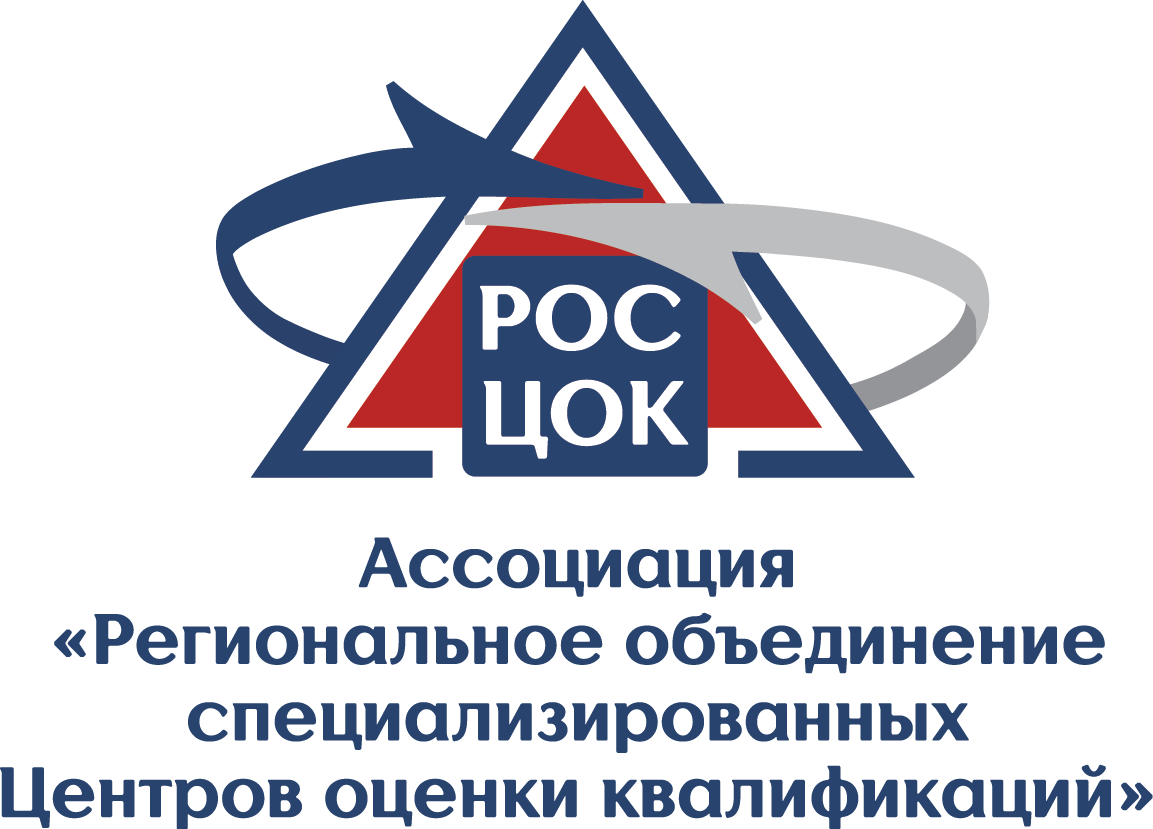 Юридический адрес: 445354 Самарская область, г.Жигулевск, ул. 3-ий проезд, д.25
Фактический адрес: 445021 Самарская область, г.Тольятти, ул. Баныкина д. 16, тел. 8 /8482/ 980-280, 39-80-39 E-mail: profekzamen@gmail.com ИНН 6345029146 КПП 634501001 Ассоциация “Региональное объединение специализированных Центров оценки квалификаций” Область деятельности Центра оценки квалификацийСовет по профессиональным квалификациям финансового рынка наделил  Ассоциацию “Региональное объединение специализированных Центров оценки квалификаций”  (сокращ. РОС ЦОК) полномочиями Центра оценки квалификаций для проведения независимой оценки квалификации http://www.asprof.ru/ok/reestr_COK.Областью деятельности РОС ЦОК является оценка профессиональной квалификации соискателей на соответствие следующим профессиональным стандартам:«Специалист в оценочной деятельности», утвержден Приказом Министерства труда и социальной защиты РФ от 04.08.2015 г.  №539н;«Бухгалтер», утвержден Приказом Министерства труда и социальной защиты РФ от 22.12.2014 г. №1061н;Указанные профессиональные стандарты применительно к следующим квалификациям:1.  Специалист в оценочной деятельности:2.  Бухгалтер:Процедура оценки квалификации включает в себя прохождение теоретического и практического этапов профессионального экзамена.Профессиональные экзамены проводит экспертная комиссия, сформированная из экспертов, аттестованных СПК ФР и внесенных в Федеральный реестр экспертов http://asprof.ru/ok/reestr_expertov_NOK. При успешном прохождении независимой оценки квалификации РОС ЦОК выдает:Свидетельство о профессиональной квалификации, зарегистрированное в реестре системы профессиональных квалификаций (действительно в течение 3-х лет);Приложение к Свидетельству о квалификации с описанием профессиональной квалификации.Стоимость профессионального экзамена по указанным квалификациям составляет сумму от 10 000 рублей до 19 000 рублей.Более подробную информацию о процедуре независимой оценки квалификации, условиях, стоимости и датах приема профессионального экзамена можно узнать на сайте Ассоциации “Региональное объединение специализированных Центров оценки квалификаций”: www.profekzamen.ru3. Информация о Центре оценки квалификацииАссоциация “Региональное объединение специализированных Центров оценки квалификаций”Директор Ассоциации – Орлова Анна Александровна  Руководитель ЦОК - Митрофанова Елена ИгоревнаКонтактные сведения:Юридический адрес: 445354 Самарская область, г.Жигулевск, ул. 3-ий проезд, д.25
Фактический адрес: 445021, Самарская область, г.Тольятти, ул. Баныкина д.16 офис 321Телефон: (8482) 980-280, 39-80-39, 8-9171-280-280.Е-mail: profekzamen@gmail.comСайт: http://profekzamen.ru/№ Наименование профессиональной квалификацииУровни квалификаций1Помощник оценщика52Оценщик объектов I категории сложности63Оценщик культурных ценностей I категории сложности64Оценщик объектов II категории сложности75Оценщик интеллектуальной собственность I и II категории сложности76Оценщик культурных ценностей II категории сложности77Кадастровый оценщик78Эксперт-оценщик объектов III категории сложности89Эксперт-оценщик интеллектуальной собственности III категории сложности810Эксперт-оценщик культурных ценностей III категории сложности811Оценщик-методолог8№ Наименование профессиональной квалификацииУровни квалификаций12Бухгалтер513Бухгалтер организации государственного сектора514Бухгалтер финансовой организации515Главный бухгалтер616Главный бухгалтер организации государственного сектора617Главный бухгалтер финансовой организации618Главный бухгалтер с функцией составления консолидированной финансовой отчетности619Главный бухгалтер организации государственного сектора с функцией составления консолидированной финансовой отчетности620Главный бухгалтер финансовой организации с функцией составления консолидированной финансовой отчетности621Главный бухгалтер с функцией внутреннего контроля622Г лавный бухгалтер организации государственного сектора с функцией внутреннего контроля623Главный бухгалтер финансовой организации с функцией внутреннего контроля624Главный бухгалтер с функцией налогообложения625Главный бухгалтер с функцией управления финансами626Главный бухгалтер организации государственного сектора с функцией управления финансами6